ŽIADAME VYPÍSAŤ OBE PREDTLAČENÉ VERZIE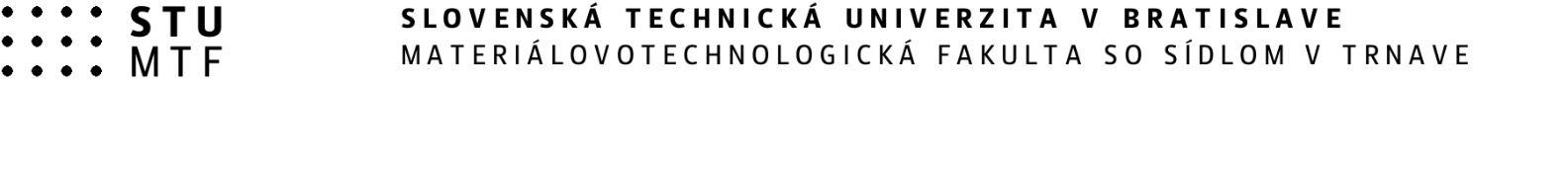 Zamestnanec:.....................................................................................................................................Osobné číslo: ........................................................................................................................................Pracovisko: ...........................................................................................................................................Poukazovanie mzdy na osobný účetSúhlasím, aby mi mzda a iné peňažné plnenia vyplývajúce z pracovného pomeru boli poukazované na môj osobný účet.Názov peňažného ústavu: ....................................................................................................................Číslo účtu IBAN: .................................................................................................................................V ............................ dňa ..........................  		  		 ......................................................                                                                                                           Podpis zamestnanca- - - - - - - - - - - - - - - - - - - - - - - - - - - - - - - - - - - - - - - - - - - - - - - - - - - - - - - - - - - - - - - - - - Zamestnanec: ....................................................................................................................................Osobné číslo: ........................................................................................................................................Pracovisko: ...........................................................................................................................................Poukazovanie mzdy na osobný účetSúhlasím, aby mi mzda a iné peňažné plnenia vyplývajúce z pracovného pomeru boli poukazované na môj osobný účet.Názov peňažného ústavu: ....................................................................................................................Číslo účtu IBAN: .................................................................................................................................V ............................ dňa ..........................  		  		 ......................................................                                                                                                           Podpis zamestnanca